ΕΙΣΗΓΗΣΗΘΕΜΑ: « Κατανομή εγκεκριμένων ανθρωποωρών σε θέσεις μερικής ή και πλήρους   απασχόλησης για την κάλυψη αναγκών καθαριότητας σχολικών μονάδων»ΣΧΕΤ. : - ΦΕΚ-3352 Β΄26.07.2021,                  όπως τροποποιήθηκε με το ΦΕΚ 3327 Β  2022	  - ΔΙΠΑΑΔ/Φ.ΕΓΚΡ./78/10519/20-7-2023	  -Με αρ. πρωτ. 61784/21-7-2023  έγγραφο του ΥΠ.ΕΣ.	 Σύμφωνα με τα ανωτέρω σχετικά καθορίζεται τη διαδικασία πρόσληψης προσωπικού καθαριότητας σχολικών μονάδων Πρωτοβάθμιας και Δευτεροβάθμιας Εκπαίδευσης. Τα σχολεία του Δήμου Νάουσας δεν διαθέτουν όλα μόνιμο προσωπικό για τον καθαρισμό τους με αποτέλεσμα να γίνονται κάθε χρόνο προσλήψεις προσωπικού καθαριότητας για να καλυφθούν αυτές οι ανάγκες. Η σύμβαση που θα καταρτιστεί με τις/τους καθαρίστριες/ριστές θα είναι ίση με το τέλος του διδακτικού έτους 2022-2023 (10 μήνες).Η παραπάνω έγκριση ορίζει τον μέγιστο αριθμό των ωρών ημερήσιας απασχόλησης του προσλαμβανόμενου προσωπικού και τον μέγιστο αριθμό προσλαμβανομένων ατόμων. Οι καθαρίστριες/ριστές που χρειάζονται για καθαρισμό τον σχολείων του Δήμου Νάουσας είναι τριάντα οκτώ 38 με συνολικό αριθμό  ωρών ημερήσιας απασχόλησης 195, πιο αναλυτικά είναι είκοσι (20) πλήρους απασχόλησης (6,5 ώρες), τέσσερις (4) πεντάωρες/οι, τρείς (3) τετράωρες/οι και έντεκα (11) τρίωρες/οι.	Η σχετική δαπάνη θα βαρύνει τις πιστώσεις με Κ.Α. 02.15.6041 με τίτλο «Τακτικές αποδοχές (περιλαμβάνονται βασικός μισθός, δώρα εορτών, γενικά και ειδικά τακτικά επιδόματα)» ποσό 94.800,00€ και στον Κ.Α. 02.15.6054 με τίτλο «Εργοδοτικές εισφορές έκτακτου προσωπικού» ποσό 28.400,00€, του προϋπολογισμού εξόδων έτους 2023 & στον Κ.Α. 02.15.6041 με τίτλο «Τακτικές αποδοχές (περιλαμβάνονται βασικός μισθός, δώρα εορτών, γενικά και ειδικά τακτικά επιδόματα)» ποσό 142.200,00€ και στον Κ.Α. 02.15.6054 με τίτλο «Εργοδοτικές εισφορές έκτακτου προσωπικού» ποσό 42.600,00€, του προϋπολογισμού εξόδων έτους 2024.Η ΑΝΤΙΔΗΜΑΡΧΟΣ ΔΙΟΙΚΗΤΙΚΩΝ ΚΑΙ ΟΙΚΟΝΟΜΙΚΩΝΥΠΗΡΕΣΙΩΝΜΠΑΛΤΑΤΖΙΔΟΥ ΘΕΟΔΩΡΑΕΛΛΗΝΙΚΗ ΔΗΜΟΚΡΑΤΙΑΝΟΜΟΣ  ΗΜΑΘΙΑΣΔΗΜΟΣ ΗΡΩΙΚΗΣ ΠΟΛΕΩΣ ΝΑΟΥΣΑΣΑΝΤΙΔΗΜΑΡΧΙΑ ΔΙΟΙΚΗΤΙΚΩΝ ΚΑΙ ΟΙΚΟΝΟΜΙΚΩΝ ΥΠΗΡΕΣΙΩΝ                                                             Νάουσα  3/8/2023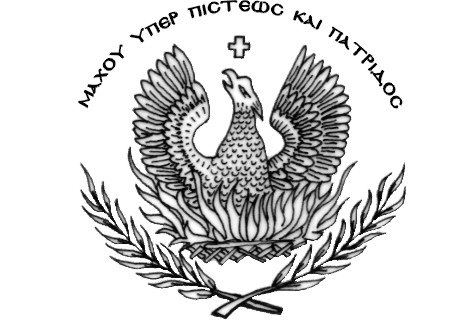 